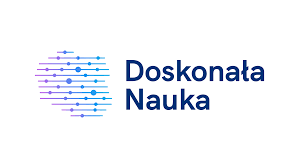 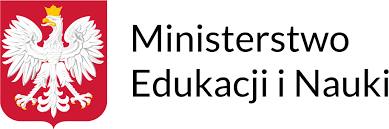 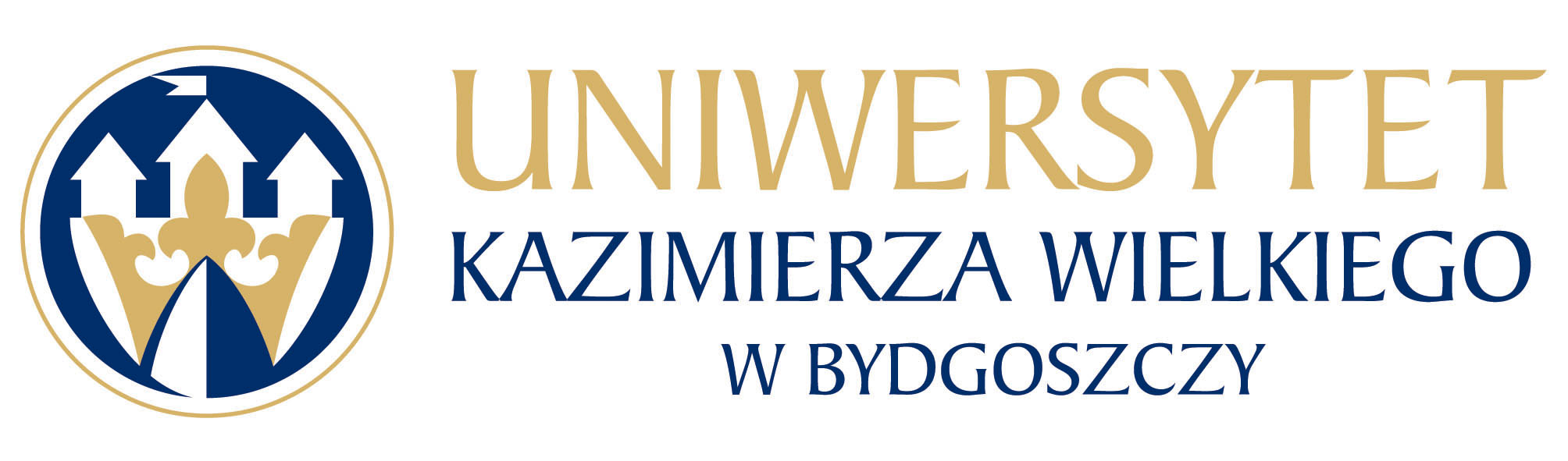 Uniwersytet Kazimierza Wielkiego w BydgoszczyAdres: 85-064 Bydgoszcz, ul. Chodkiewicza 30OGŁOSZENIE O ZAMÓWIENIU NA USŁUGI SPOŁECZNE(SWZ)zAMAWIAJĄCY: Uniwersytet kazimierza wielkiego w BydgoszczyZaprasza do złożenia oferty w postępowaniu prowadzonym w trybie art. 275 ust. 1 w związku z art. 359 ust. 2  ustawy z 11 września 2019 r. - Prawo zamówień publicznych (Dz. U. z 2022 r. poz. 1710) – dalej Pzp na usługę  pn.Świadczenie usług cateringowych dla jednostek organizacyjnych Uniwersytetu Kazimierza Wielkiego w Bydgoszczy w ramach organizowanych konferencji naukowychPrzedmiotowe postępowanie prowadzone jest przy użyciu środków komunikacji elektronicznej. Składanie ofert następuje za pośrednictwem Platformy zakupowej dostępnej pod adresem internetowym:https://platformazakupowa Nr postępowania: ukw/DZP-281-U-23/2023Bydgoszcz, dnia 28.04.2023 r.	NAZWA ORAZ ADRES ZAMAWIAJĄCEGOUniwersytet Kazimierza Wielkiego w BydgoszczyAdres: 85-064 Bydgoszcz, ul. Chodkiewicza 30adres strony internetowej: www.ukw.edu.plGodziny urzędowania: od 7:15 do 15:15.NIP 5542647568REGON 340057695Adres strony internetowej, na której jest prowadzone postępowanie i na której będą dostępne wszelkie dokumenty związane z prowadzoną procedurą: https://platformazakupowa.pl  	OCHRONA DANYCH OSOBOWYCH Zgodnie z art. 13 ust. 1 i 2 rozporządzenia Parlamentu Europejskiego i Rady (UE) 2016/679 z dnia 27 kwietnia 2016 r. w sprawie ochrony osób fizycznych w związku z przetwarzaniem danych osobowych i w sprawie swobodnego przepływu takich danych oraz uchylenia dyrektywy 95/46/WE (ogólne rozporządzenie o danych) (Dz. U. UE L119 z dnia 4 maja 2016 r., str. 1; zwanym dalej „RODO”) informujemy, że:administratorem Pani/Pana danych osobowych jest Uniwersytet Kazimierza Wielkiego w Bydgoszczy;administrator wyznaczył Inspektora Danych Osobowych, z którym można się kontaktować pod adresem e-mail: iod@ukw.edu.pl. Pani/Pana dane osobowe przetwarzane będą na podstawie art. 6 ust. 1 lit. c RODO w celu związanym z przedmiotowym postępowaniem o udzielenie zamówienia publicznego, prowadzonym w trybie podstawowym bez negocjacji.odbiorcami Pani/Pana danych osobowych będą osoby lub podmioty, którym udostępniona zostanie dokumentacja postępowania w oparciu o art. 74 ustawy Pzp.Pani/Pana dane osobowe będą przechowywane, zgodnie z art. 78 ust. 1 Pzp. przez okres 4 lat od dnia zakończenia postępowania o udzielenie zamówienia, a jeżeli czas trwania umowy przekracza 4 lata, okres przechowywania obejmuje cały czas trwania umowy;obowiązek podania przez Panią/Pana danych osobowych bezpośrednio Pani/Pana dotyczących jest wymogiem ustawowym określonym w przepisanych ustawy P.Z.P., związanym z udziałem w postępowaniu o udzielenie zamówienia publicznego.w odniesieniu do Pani/Pana danych osobowych decyzje nie będą podejmowane w sposób zautomatyzowany, stosownie do art. 22 RODO.posiada Pani/Pan:	na podstawie art. 15 RODO prawo dostępu do danych osobowych Pani/Pana dotyczących (w przypadku, gdy skorzystanie z tego prawa wymagałoby po stronie administratora niewspółmiernie dużego wysiłku może zostać Pani/Pan zobowiązana do wskazania dodatkowych informacji mających na celu sprecyzowanie żądania, w szczególności podania nazwy lub daty postępowania o udzielenie zamówienia publicznego lub konkursu albo sprecyzowanie nazwy lub daty zakończonego postępowania o udzielenie zamówienia);	na podstawie art. 16 RODO prawo do sprostowania Pani/Pana danych osobowych (skorzystanie z prawa do sprostowania nie może skutkować zmianą wyniku postępowania o udzielenie zamówienia publicznego ani zmianą postanowień umowy w zakresie niezgodnym z ustawą PZP oraz nie może naruszać integralności protokołu oraz jego załączników);	na podstawie art. 18 RODO prawo żądania od administratora ograniczenia przetwarzania danych osobowych z zastrzeżeniem okresu trwania postępowania o udzielenie zamówienia publicznego lub konkursu oraz przypadków, o których mowa w art. 18 ust. 2 RODO (prawo do ograniczenia przetwarzania nie ma zastosowania w odniesieniu do przechowywania, w celu zapewnienia korzystania ze środków ochrony prawnej lub w celu ochrony praw innej osoby fizycznej lub prawnej, lub z uwagi na ważne względy interesu publicznego Unii Europejskiej lub państwa członkowskiego);	prawo do wniesienia skargi do Prezesa Urzędu Ochrony Danych Osobowych, gdy uzna Pani/Pan, że przetwarzanie danych osobowych Pani/Pana dotyczących narusza przepisy RODO;  nie przysługuje Pani/Panu:	w związku z art. 17 ust. 3 lit. b, d lub e RODO prawo do usunięcia danych osobowych;	prawo do przenoszenia danych osobowych, o którym mowa w art. 20 RODO;	na podstawie art. 21 RODO prawo sprzeciwu, wobec przetwarzania danych osobowych, gdyż podstawą prawną przetwarzania Pani/Pana danych osobowych jest art. 6 ust. 1 lit. c RODO; przysługuje Pani/Panu prawo wniesienia skargi do organu nadzorczego na niezgodne z RODO przetwarzanie Pani/Pana danych osobowych przez administratora. Organem właściwym dla przedmiotowej skargi jest Urząd Ochrony Danych Osobowych, ul. Stawki 2, 00-193 Warszawa.TRYB UDZIELENIA ZAMÓWIENIAPostępowanie prowadzone jest w trybie podstawowym bez przeprowadzenia negocjacji na podstawie art. 275 pkt.1) w związku z art. 359 pkt.2 ustawy z dnia 11 września 2019 r. Prawo zamówień publicznych (Dz. U. z 2019 r., poz. 2019 ze zm.), zwanej dalej Ustawą Pzp Zamawiający nie przewiduje wyboru najkorzystniejszej oferty z możliwością prowadzenia negocjacji.  Szacunkowa wartość zamówienia wyrażona w złotych jest mniejsza niż równoważność kwoty 750.000 euro, o której mowa w art. 359 pkt 2) Pzp.Zgodnie z art. 310 pkt 1 Pzp Zamawiający przewiduje możliwość unieważnienia przedmiotowego postępowania, jeżeli środki, które Zamawiający zamierzał przeznaczyć na sfinansowanie całości lub części zamówienia, nie zostały mu przyznane.Zamawiający nie przewiduje aukcji elektronicznej.Zamawiający nie przewiduje złożenia oferty w postaci katalogów elektronicznych.Zamawiający nie prowadzi postępowania w celu zawarcia umowy ramowej.Zamawiający nie zastrzega możliwości ubiegania się o udzielenie zamówienia wyłącznie przez wykonawców, o których mowa w art. 94 Pzp.Zamawiający nie stawia wymogu w zakresie zatrudnienia przez wykonawcę lub podwykonawcę na podstawie stosunku pracy osób wykonujących czynności w zakresie realizacji zamówienia.	OPIS PRZEDMIOTU ZAMÓWIENIAPrzedmiotem zamówienia jest sukcesywne świadczenie usług cateringowych dla jednostek organizacyjnych Uniwersytetu Kazimierza Wielkiego w Bydgoszczy, Zamawiający podzielił zamówienie na III Części. Każda część będzie oceniana przez Zamawiającego oddzielnie– Część nr 1 i Część nr 2.              Część I zamówienia - usługi cateringowe  w ramach 40 Międzynarodowej Konferencji Polskiego Towarzystwa Fykologicznego w terminie 23 – 26 maja 2023 r.              Część II zamówienia – usługi cateringowe w ramach konferencji naukowej pn. ”Wokół Paula Ladewiga i jego katechizmu biblioteki w terminie 29.05.-30.05.2023 r.              Część III zamówienia – usługi cateringowe w ramach konferencji naukowej pn. „Utopie i dystopie wobec współczesnych lęków oraz nadziei społecznych”, organizowanej przez Uniwersytet Kazimierza Wielkiego w Bydgoszczy w dniach 1-2 czerwca 2023 r., Bydgoszcz. Przez świadczenie usług cateringowych Zamawiający rozumie usługę przygotowania, dostarczania i podawania posiłków z wykorzystaniem przez Wykonawcę własnych urządzeń, sprzętu, naczyń, produktów w czasie konferencji organizowanych przez Uniwersytet Kazimierza Wielkiego w Bydgoszczy do budynku Biblioteki Głównej w terminach wskazanych przez Zamawiającego i usuwaniu naczyń, odpadów pokonsumpcyjnych po zakończeniu spotkań, zgodnie ze szczegółowym opisem przedmiotu zamówienia zawartym w Załączniku nr 1 do SWZ/umowy i projekcie umowy (Załącznik nr 5 do SWZ).Wspólny Słownik Zamówień CPV:55300000-3 Usługi restauracyjne i dotyczące podawania posiłków55520000-1 Usługi dostarczania posiłków55321000-6 Usługi przygotowania posiłków.Zamawiający nie przewiduje udzielania zamówień, o których mowa w art. 214 ust. 1 pkt 7 i 8.Zamawiający nie dopuszcza składania ofert wariantowych oraz w postaci katalogów elektronicznych.Zamawiający  dopuszcza składania ofert częściowych.Wykonawca może złożyć tylko jedną ofertę.Zamawiający nie przewiduje zawarcia umowy ramowej, o której mowa w art. 311–315 ustawy Pzp.Zamawiający nie przewiduje przeprowadzenia aukcji elektronicznej, o której mowa w art. 308 ust. 1 ustawy Pzp.Zamawiający na podstawie art. 95 ustawy wymaga zatrudnienia przez Wykonawcę lub Podwykonawcę na podstawie stosunku pracy osób wykonujących wymienione poniżej czynności w zakresie realizacji zamówienia:przygotowanie posiłków,przygotowanie, serwis gotowych posiłków w miejscu odbywania się organizowanych przez Uniwersytet Kazimierza Wielkiego konferencji oraz usuwanie naczyń, odpadów pokonsumpcyjnych po zakończeniu tych spotkań.        Szczegółowe wymagania dotyczące realizacji oraz egzekwowania wymogu zatrudnienia na podstawie stosunku pracy zostały zawarte w § 5 projektu umowy (Załącznik nr 7 do SWZ).Zamawiający nie przewiduje rozliczenia w walutach obcych.	TERMIN WYKONANIA ZAMÓWIENIARealizacja zamówienia odbywać się będzie w następujących terminach:              Część I zamówienia - w terminie 23 maja 2023 r., godz. 8.45-14.45              Część II zamówienia – w terminie 29.05.-30.05.2023 r.              Część III zamówienia – w terminie 1-2 czerwca 2023 r., Bydgoszcz. WARUNKI UDZIAŁU W POSTĘPOWANIU.O udzielenie zamówienia mogą ubiegać się Wykonawcy, którzy nie podlegają wykluczeniu na zasadach określonych w Rozdziale VII SWZ, oraz spełniają określone przez Zamawiającego warunki udziału w postępowaniu.O udzielenie zamówienia mogą ubiegać się Wykonawcy, którzy spełniają warunki dotyczące:	zdolności do występowania w obrocie gospodarczym:Zamawiający nie stawia warunku w powyższym zakresie.	uprawnień do prowadzenia określonej działalności gospodarczej lub zawodowej, o ile wynika to z odrębnych przepisów:Zamawiający nie stawia warunku w powyższym zakresie.	sytuacji ekonomicznej lub finansowej:Zamawiający nie stawia warunku w powyższym zakresie.	zdolności technicznej lub zawodowej:Zamawiający uzna warunek za spełniony, jeśli Wykonawca wykaże w wykazie usług wykonanych w okresie ostatnich 3 lat (okres liczony w latach liczy się wstecz od dnia, w którym upływa termin składania ofert), a jeżeli okres prowadzenia działalności jest krótszy – w tym okresie, że, wykonał należycie minimum dwie (2) usługi cateringowe dla co najmniej 50 osób każda usługa (z wyłączeniem imprez typu: grill) - wraz z podaniem jej przedmiotu, liczby osób, dla której była realizowana usługa, dat wykonania i podmiotów, na rzecz których usługi zostały wykonane oraz załączeniem dowodów określających czy te usługi zostały wykonane należycie, przy czym dowodami, o których mowa, są referencje bądź inne dokumenty sporządzone przez podmiot, na rzecz którego usługi były wykonywane, a jeżeli Wykonawca z przyczyn niezależnych od niego nie jest w stanie uzyskać tych dokumentów – oświadczenie wykonawcy.	Zamawiający, w stosunku do Wykonawców wspólnie ubiegających się o udzielenie zamówienia, w odniesieniu do warunku dotyczącego zdolności technicznej lub zawodowej – dopuszcza łączne spełnianie warunku przez Wykonawców.	Zamawiający może na każdym etapie postępowania, uznać, że wykonawca nie posiada wymaganych zdolności, jeżeli posiadanie przez Wykonawcę sprzecznych interesów, w szczególności zaangażowanie zasobów technicznych lub zawodowych wykonawcy w inne przedsięwzięcia gospodarcze wykonawcy może mieć negatywny wpływ na realizację zamówienia.	PODSTAWY WYKLUCZENIA Z POSTĘPOWANIAZ postępowania o udzielenie zamówienia wyklucza się Wykonawców, w stosunku do których zachodzi którakolwiek z okoliczności wskazanych:	w art. 108 ust. 1 Pzp. 	w art. 109 ust. 1 pkt. 4, Pzp, tj.:	w stosunku do którego otwarto likwidację, ogłoszono upadłość, którego aktywami zarządza likwidator lub sąd, zawarł układ z wierzycielami, którego działalność gospodarcza jest zawieszona albo znajduje się on w innej tego rodzaju sytuacji wynikającej z podobnej procedury przewidzianej w przepisach miejsca wszczęcia tej procedury;Z postępowania o udzielenie zamówienia Zamawiający wykluczy również Wykonawcę, w stosunku do którego zachodzi którakolwiek z okoliczności, o których mowa w art. 7 ust. 1 pkt. 1-3 zgodnie z ustawą o szczególnych rozwiązaniach w zakresie przeciwdziałania wspieraniu agresji na Ukrainę oraz służących ochronie bezpieczeństwa narodowego z dnia 13 kwietnia 2022r. (Dz. U. z 2022, poz. 835) tj.: wykonawcę oraz uczestnika konkursu wymienionego w wykazach określonych w rozporządzeniu 765/2006 i rozporządzeniu 269/2014 albo wpisanego na listę na podstawie decyzji w sprawie wpisu na listę rozstrzygającej o zastosowaniu środka, o którym mowa w art. 1 pkt 3 ustawy o szczególnych rozwiązaniach w zakresie przeciwdziałania wspieraniu agresji na Ukrainę oraz służących ochronie bezpieczeństwa narodowego; wykonawcę oraz uczestnika konkursu, którego beneficjentem rzeczywistym w rozumieniu ustawy z dnia 1 marca 2018 r. o przeciwdziałaniu praniu pieniędzy oraz finansowaniu terroryzmu (Dz. U. z 2022 r. poz. 593 i 655) jest osoba wymieniona w wykazach określonych w rozporządzeniu 765/2006 i rozporządzeniu 269/2014 albo wpisana na listę lub będąca takim beneficjentem rzeczywistym od dnia 24 lutego 2022 r., o ile została wpisana na listę na podstawie decyzji w sprawie wpisu na listę rozstrzygającej o zastosowaniu środka, o którym mowa w art. 1 pkt 3; wykonawcę oraz uczestnika konkursu, którego jednostką dominującą w rozumieniu art. 3 ust. 1 pkt 37 ustawy z dnia 29 września 1994 r. o rachunkowości (Dz. U. z 2021 r. poz. 217, 2105 i 2106) jest podmiot wymieniony w wykazach określonych w rozporządzeniu 765/2006 i rozporządzeniu 269/2014 albo wpisany na listę lub będący taką jednostką dominującą od dnia 24 lutego 2022 r., o ile został wpisany na listę na podstawie decyzji w sprawie wpisu na listę rozstrzygającej o zastosowaniu środka, o którym mowa w art. 1 pkt 3 5 oraz art. 5k Rozporządzenia 2022/576 do rozporządzenia Rady (UE) nr 833/2014 z dnia 31 lipca 2014 r. dotyczącego środków ograniczających w związku z działaniami Rosji destabilizującymi sytuację na Ukrainie (Dz. Urz. UE nr L 229 z 31.7.2014, str. 1) w następującym brzmieniu: Zakazuje się udzielania lub dalszego wykonywania wszelkich zamówień publicznych lub koncesji objętych zakresem dyrektyw w sprawie zamówień publicznych, a także zakresem art. 10 ust. 1, 3, ust. 6 lit. a)–e), ust. 8, 9 i 10, art. 11, 12, 13 i 14 dyrektywy 2014/23/UE, art. 7 i 8, art. 10 lit. b)–f) i lit. h)–j) dyrektywy 2014/24/UE, art. 18, art. 21 lit. b)–e) i lit. g)–i), art. 29 i 30 dyrektywy 2014/25/UE oraz art. 13 lit. a)–d), lit. f)–h) i lit. j) dyrektywy 2009/81/WE na rzecz lub z udziałem:obywateli rosyjskich lub osób fizycznych lub prawnych, podmiotów lub organów z siedzibą w Rosji; osób prawnych, podmiotów lub organów, do których prawa własności bezpośrednio lub pośrednio w ponad 50 % należą do podmiotu, o którym mowa w lit. a) niniejszego ustępu; lub osób fizycznych lub prawnych, podmiotów lub organów działających w imieniu lub pod kierunkiem podmiotu, o którym mowa w lit. a) lub b) niniejszego ustępu, w tym podwykonawców, dostawców lub podmiotów, na których zdolności polega się w rozumieniu dyrektyw w sprawie zamówień publicznych, w przypadku gdy przypada na nich ponad 10 % wartości zamówienia.Wykluczenie Wykonawcy następuje zgodnie z art. 111 Pzp.Wykonawca nie podlega wykluczeniu w okolicznościach określonych w art. 108 ust. 1 pkt 1), 2) i 5) Pzp, jeżeli udowodni Zamawiającemu, że spełnił łącznie przesłanki wskazane w art. 110 ust. 2 Pzp. Zamawiający oceni, czy podjęte przez Wykonawcę czynności, o których mowa w art. 110 ust. 2 Pzp są wystarczające do wykazania jego rzetelności, uwzględniając wagę i szczególne okoliczności czynu Wykonawcy. Jeżeli podjęte przez Wykonawcę czynności, o których mowa w art. 110 ust. 2 Pzp nie są wystarczające do wykazania jego rzetelności, Zamawiający wyklucza Wykonawcę.  Oferta Wykonawcy, który podlega wykluczeniu na podstawie art. 7 ust. 1 specustawy sankcyjnej zostanie odrzucona na podstawie art. 226 ust. 1 pkt 2) lit. a) Pzp. 7. Wykonawca może zostać wykluczony przez Zamawiającego na każdym etapie postępowania o udzielenie zamówienia	PODMIOTOWE ŚRODKI DOWODOWE: OŚWIADCZENIA I DOKUMENTY, JAKIE ZOBOWIĄZANI SĄ DOSTARCZYĆ WYKONAWCY W CELU POTWIERDZENIA SPEŁNIANIA WARUNKÓW UDZIAŁU W POSTĘPOWANIU ORAZ WYKAZANIA BRAKU PODSTAW WYKLUCZENIA.Do oferty Wykonawca zobowiązany jest dołączyć aktualne na dzień składania ofert oświadczenie o spełnianiu warunków udziału w postępowaniu oraz o braku podstaw do wykluczenia z postępowania – zgodnie z Załącznikiem nr 2 do SWZ.	Informacje zawarte w oświadczeniu, o którym mowa w pkt 1 stanowią wstępne potwierdzenie, że Wykonawca nie podlega wykluczeniu oraz spełnia warunki udziału w postępowaniu.	Zamawiający wzywa Wykonawcę, którego oferta została najwyżej oceniona, do złożenia w wyznaczonym terminie, nie krótszym niż 5 dni od dnia wezwania, podmiotowych środków dowodowych, jeżeli wymagał ich złożenia w ogłoszeniu o zamówieniu lub dokumentach zamówienia, aktualnych na dzień złożenia podmiotowych środków dowodowych.Podmiotowe środki dowodowe wymagane od Wykonawcy obejmują:	Oświadczenie wykonawcy, w zakresie art. 108 ust. 1 pkt 5 ustawy, o braku przynależności do tej samej grupy kapitałowej, w rozumieniu ustawy z dnia 16 lutego 2007 r. o ochronie konkurencji i konsumentów (Dz. U. z 2020 r. poz. 1076), z innym wykonawcą, który złożył odrębną ofertę, ofertę częściową lub wniosek o dopuszczenie do udziału w postępowaniu, albo oświadczenia o przynależności do tej samej grupy kapitałowej wraz z dokumentami lub informacjami potwierdzającymi przygotowanie oferty, oferty częściowej lub wniosku o dopuszczenie do udziału w postępowaniu niezależnie od innego wykonawcy należącego do tej samej grupy kapitałowej;Odpis lub informacja z Krajowego Rejestru Sądowego lub z Centralnej Ewidencji i Informacji o Działalności Gospodarczej, w zakresie art. 109 ust. 1 pkt 4 ustawy, sporządzonych nie wcześniej niż 3 miesiące przed jej złożeniem, jeżeli odrębne przepisy wymagają wpisu do rejestru lub ewidencji;Oświadczenie Wykonawcy czy w stosunku do Wykonawcy zachodzi którakolwiek z okoliczności, o których mowa w art. 7 ust. 1 pkt. 1-3 zgodnie z ustawą o szczególnych rozwiązaniach w zakresie przeciwdziałania wspieraniu agresji na Ukrainę oraz służących ochronie bezpieczeństwa narodowego z dnia 13 kwietnia 2022r. (Dz. U. z 2022, poz. 835) – Załącznik nr 3c.wykaz usług, skierowanych przez wykonawcę do realizacji zamówienia publicznego wraz z informacjami na temat ich kwalifikacji zawodowych, doświadczenia i wykształcenia niezbędnych do wykonania zamówienia publicznego, a także zakresu wykonywanych przez nie czynności oraz informacją o podstawie do dysponowania tymi osobami, załącznik 5WYKONAWCY ZAGRANICZNI Jeżeli Wykonawca ma siedzibę lub miejsce zamieszkania poza terytorium Rzeczypospolitej Polskiej, zamiast dokumentu, o których mowa w ust. 3 pkt 2, składa dokument lub dokumenty wystawione w kraju, w którym wykonawca ma siedzibę lub miejsce zamieszkania, potwierdzające odpowiednio, że nie otwarto jego likwidacji ani nie ogłoszono upadłości. Dokument, o którym mowa powyżej, powinien być wystawiony nie wcześniej niż 6 miesięcy przed upływem terminu składania ofert.	Jeżeli w kraju, w którym Wykonawca ma siedzibę lub miejsce zamieszkania, nie wydaje się dokumentów, o których mowa w ust. 4 pkt 3, zastępuje się je w całości lub części dokumentem zawierającym odpowiednio oświadczenie Wykonawcy, ze wskazaniem osoby albo osób uprawnionych do jego reprezentacji, złożone przed notariuszem lub przed organem sądowym, administracyjnym albo organem samorządu zawodowego lub gospodarczego właściwym ze względu na siedzibę lub miejsce zamieszkania Wykonawcy.Jeżeli w kraju, w którym Wykonawca ma siedzibę lub miejsce zamieszkania, nie wydaje się dokumentów, o których mowa w ust. 4 pkt 3, zastępuje się je w całości lub części dokumentem zawierającym odpowiednio oświadczenie Wykonawcy, ze wskazaniem osoby albo osób uprawnionych do jego reprezentacji, złożone przed notariuszem lub przed organem sądowym, administracyjnym albo organem samorządu zawodowego lub gospodarczego właściwym ze względu na siedzibę lub miejsce zamieszkania Wykonawcy.Zamawiający nie wzywa do złożenia podmiotowych środków dowodowych, jeżeli:1)	może je uzyskać za pomocą bezpłatnych i ogólnodostępnych baz danych, w szczególności rejestrów publicznych w rozumieniu ustawy z dnia 17 lutego 2005 r. o informatyzacji działalności podmiotów realizujących zadania publiczne, o ile wykonawca wskazał w oświadczeniu, o którym mowa w art. 125 ust. 1 Pzp dane umożliwiające dostęp do tych środków;2)	podmiotowym środkiem dowodowym jest oświadczenie, którego treść odpowiada zakresowi oświadczenia, o którym mowa w art. 125 ust. 1.Wykonawca nie jest zobowiązany do złożenia podmiotowych środków dowodowych, które Zamawiający posiada, jeżeli Wykonawca wskaże te środki oraz potwierdzi ich prawidłowość i aktualność.W zakresie nieuregulowanym ustawą Pzp lub niniejszą SWZ do oświadczeń i dokumentów składanych przez Wykonawcę w postępowaniu zastosowanie mają w szczególności przepisy rozporządzenia Ministra Rozwoju Pracy i Technologii z dnia 23 grudnia 2020 r. w sprawie podmiotowych środków dowodowych oraz innych dokumentów lub oświadczeń, jakich może żądać Zamawiający od Wykonawcy oraz rozporządzenia Prezesa Rady Ministrów z dnia 30 grudnia 2020 r. w sprawie sposobu sporządzania i przekazywania informacji oraz wymagań technicznych dla dokumentów elektronicznych oraz środków komunikacji elektronicznej w postępowaniu o udzielenie zamówienia publicznego lub konkursie.Pozostałe dokumenty:1) Pełnomocnictwo udzielone przez Wykonawców wspólnie ubiegających się o zamówienie do reprezentowania ich w postępowaniu o udzielenie zamówienia albo reprezentowania w postępowaniu i zawarcia umowy w sprawie zamówienia publicznego. W przypadku gdy ofertępodpisuje pełnomocnik, do oferty należy dołączyć ORYGINAŁ lub kopię poświadczoną notarialnie pełnomocnictwa udzielonego osobie podpisującej ofertę przez osobę prawnie upoważnioną do reprezentowania Wykonawcy.Formularz Ofertowy musi być zgodny w treści z załączonym do SWZ wzorem stanowiącym Załącznik nr 2 do SWZ.Wykaz osób skierowanych do realizacji zamówienia – zatrudnienia z aspektu społecznego Załącznik nr 8 do SWZ.POLEGANIE NA ZASOBACH INNYCH PODMIOTÓW	Wykonawca może w celu potwierdzenia spełniania warunków udziału w polegać na zdolnościach technicznych lub zawodowych podmiotów udostępniających zasoby, niezależnie od charakteru prawnego łączących go z nimi stosunków prawnych.	W odniesieniu do warunków dotyczących doświadczenia, Wykonawcy mogą polegać na zdolnościach podmiotów udostępniających zasoby, jeśli podmioty te wykonają świadczenie do realizacji którego te zdolności są wymagane.	Wykonawca, który polega na zdolnościach lub sytuacji podmiotów udostępniających zasoby, składa, wraz z ofertą, zobowiązanie podmiotu udostępniającego zasoby do oddania mu do dyspozycji niezbędnych zasobów na potrzeby realizacji danego zamówienia lub inny podmiotowy środek dowodowy potwierdzający, że wykonawca realizując zamówienie, będzie dysponował niezbędnymi zasobami tych podmiotów. 	Zamawiający ocenia, czy udostępniane Wykonawcy przez podmioty udostępniające zasoby zdolności techniczne lub zawodowe, pozwalają na wykazanie przez wykonawcę spełniania warunków udziału w postępowaniu, a także bada, czy nie zachodzą wobec tego podmiotu podstawy wykluczenia, które zostały przewidziane względem Wykonawcy.	Jeżeli zdolności techniczne lub zawodowe podmiotu udostępniającego zasoby nie potwierdzają spełniania przez Wykonawcę warunków udziału w postępowaniu lub zachodzą wobec tego podmiotu podstawy wykluczenia, Zamawiający żąda, aby Wykonawca w terminie określonym przez Zamawiającego zastąpił ten podmiot innym podmiotem lub podmiotami albo wykazał, że samodzielnie spełnia warunki udziału w postępowaniu.	UWAGA: Wykonawca nie może, po upływie terminu składania ofert, powoływać się na zdolności lub sytuację podmiotów udostępniających zasoby, jeżeli na etapie składania ofert nie polegał on w danym zakresie na zdolnościach lub sytuacji podmiotów udostępniających zasoby.	Wykonawca, w przypadku polegania na zdolnościach lub sytuacji podmiotów udostępniających zasoby, przedstawia, wraz z oświadczeniem, o którym mowa w Rozdziale VIII ust. 1 SWZ, także oświadczenie podmiotu udostępniającego zasoby, potwierdzające brak podstaw wykluczenia tego podmiotu oraz odpowiednio spełnianie warunków udziału w postępowaniu, w zakresie, w jakim wykonawca powołuje się na jego zasoby, zgodnie z katalogiem dokumentów określonych w Rozdziale VIII SWZ.INFORMACJA DLA WYKONAWCÓW WSPÓLNIE UBIEGAJĄCYCH SIĘ O UDZIELENIE ZAMÓWIENIA (SPÓŁKI CYWILNE/ KONSORCJA)	Wykonawcy mogą wspólnie ubiegać się o udzielenie zamówienia. W takim przypadku Wykonawcy ustanawiają pełnomocnika do reprezentowania ich w postępowaniu albo do reprezentowania i zawarcia umowy w sprawie zamówienia publicznego. Pełnomocnictwo winno być załączone do oferty. 	W przypadku Wykonawców wspólnie ubiegających się o udzielenie zamówienia, oświadczenia, o których mowa w Rozdziale VIII ust. 1 SWZ, składa każdy z wykonawców. Oświadczenia te potwierdzają brak podstaw wykluczenia oraz spełnianie warunków udziału w zakresie, w jakim każdy z wykonawców wykazuje spełnianie warunków udziału w postępowaniu.	Wykonawcy wspólnie ubiegający się o udzielenie zamówienia dołączają do oferty oświadczenie, z którego wynika, które dostawy wykonają poszczególni wykonawcy.	SPOSÓB KOMUNIKACJI ORAZ WYJAŚNIENIA TREŚCI SWZKomunikacja w postępowaniu o udzielenie zamówienia, w tym składanie ofert, wniosków o dopuszczenie do udziału w postępowaniu, wymiana informacji oraz przekazywanie dokumentów lub oświadczeń między Zamawiającym, a Wykonawcą, z uwzględnieniem wyjątków określonych w ustawie Pzp, odbywa się przy użyciu środków komunikacji elektronicznej. Przez środki komunikacji elektronicznej rozumie się środki komunikacji elektronicznej zdefiniowane w ustawie z dnia 18 lipca 2002 r. o świadczeniu usług drogą elektroniczną (Dz. U. z 2020 r. poz. 344). 	Ofertę, oświadczenia, o których mowa w art. 125 ust. 1 Pzp, podmiotowe środki dowodowe, pełnomocnictwa, zobowiązanie podmiotu udostępniającego zasoby sporządza się w postaci elektronicznej, w ogólnie dostępnych formatach danych, w szczególności w formatach .txt, .rtf, .pdf, .doc, .docx, .odt. Ofertę, a także oświadczenie o jakim mowa w Rozdziale VIII ust. 1 SWZ składa się, pod rygorem nieważności, w formie elektronicznej lub w postaci elektronicznej opatrzonej podpisem zaufanym lub podpisem osobistym. 	Zawiadomienia, oświadczenia, wnioski lub informacje Wykonawcy przekazują  drogą elektroniczną poprzez Platformę, dostępną pod adresem: https://platformazakupowa.plZamawiający będzie przekazywał Wykonawcom informacje za pośrednictwem platformazakupowa.pl. Informacje dotyczące odpowiedzi na pytania, zmiany specyfikacji, zmiany terminu składania i otwarcia ofert Zamawiający będzie zamieszczał na platformie w sekcji “Komunikaty”. Korespondencja, której zgodnie z obowiązującymi przepisami adresatem jest konkretny wykonawca, będzie przekazywana za pośrednictwem platformazakupowa.pl do konkretnego wykonawcy.Wykonawca jako podmiot profesjonalny ma obowiązek sprawdzania komunikatów i wiadomości bezpośrednio na platformazakupowa.pl przesłanych przez zamawiającego, gdyż system powiadomień może ulec awarii lub powiadomienie może trafić do folderu SPAM.Zamawiający, zgodnie z Rozporządzeniem Prezesa Rady Ministrów z dnia 30 grudnia 2020r. w sprawie sposobu sporządzania i przekazywania informacji oraz wymagań technicznych dla dokumentów elektronicznych oraz środków komunikacji elektronicznej w postępowaniu o udzielenie zamówienia publicznego lub konkursie (Dz. U. z 2020r. poz. 2452), określa niezbędne wymagania sprzętowo - aplikacyjne umożliwiające pracę na platformazakupowa.pl, tj.:stały dostęp do sieci Internet o gwarantowanej przepustowości nie mniejszej niż 512 kb/s,komputer klasy PC lub MAC o następującej konfiguracji: pamięć min. 2 GB Ram, procesor Intel IV 2 GHZ lub jego nowsza wersja, jeden z systemów operacyjnych - MS Windows 7, Mac Os x 10 4, Linux, lub ich nowsze wersje,zainstalowana dowolna, inna przeglądarka internetowa niż Internet Explorer,włączona obsługa JavaScript,zainstalowany program Adobe Acrobat Reader lub inny obsługujący format plików .pdf,Szyfrowanie na platformazakupowa.pl odbywa się za pomocą protokołu TLS 1.3.Oznaczenie czasu odbioru danych przez platformę zakupową stanowi datę oraz dokładny czas (hh:mm:ss) generowany wg. czasu lokalnego serwera synchronizowanego z zegarem Głównego Urzędu Miar. Wykonawca, przystępując do niniejszego postępowania o udzielenie zamówienia publicznego:akceptuje warunki korzystania z platformazakupowa.pl określone w Regulaminie zamieszczonym na stronie internetowej pod linkiem  w zakładce „Regulamin" oraz uznaje go za wiążący,zapoznał i stosuje się do Instrukcji składania ofert/wniosków dostępnej pod linkiem. Zamawiający nie ponosi odpowiedzialności za złożenie oferty w sposób niezgodny z Instrukcją korzystania z platformazakupowa.pl, w szczególności za sytuację, gdy zamawiający zapozna się z treścią oferty przed upływem terminu składania ofert (np. złożenie oferty w zakładce „Wyślij wiadomość do zamawiającego”).  Taka oferta zostanie uznana przez Zamawiającego za ofertę handlową i nie będzie brana pod uwagę w przedmiotowym postępowaniu ponieważ nie został spełniony obowiązek narzucony w art. 221 Ustawy Prawo Zamówień Publicznych.Zamawiający informuje, że instrukcje korzystania z platformazakupowa.pl dotyczące w szczególności logowania, składania wniosków o wyjaśnienie treści SWZ, składania ofert oraz innych czynności podejmowanych w niniejszym postępowaniu przy użyciu platformazakupowa.pl znajdują się w zakładce „Instrukcje dla Wykonawców" na stronie internetowej pod adresem: https://platformazakupowa.pl/strona/45-instrukcje	 Zamawiający jest obowiązany udzielić wyjaśnień niezwłocznie, jednak nie później niż na 2 dni przed upływem terminu składania odpowiednio ofert, pod warunkiem że wniosek o wyjaśnienie treści SWZ wpłynął do zamawiającego nie później niż na 4 dni przed upływem terminu składania odpowiednio ofert. 	 Jeżeli Zamawiający nie udzieli wyjaśnień w terminie, o którym mowa w ust. 16, przedłuża termin składania ofert o czas niezbędny do zapoznania się wszystkich zainteresowanych wykonawców z wyjaśnieniami niezbędnymi do należytego przygotowania i złożenia ofert. W przypadku gdy wniosek o wyjaśnienie treści SWZ nie wpłynął w terminie, o którym mowa w ust. 16, Zamawiający nie ma obowiązku udzielania wyjaśnień SWZ oraz obowiązku przedłużenia terminu składania ofert.	 Przedłużenie terminu składania ofert, o których mowa w ust. 17, nie wpływa na bieg terminu składania wniosku o wyjaśnienie treści SWZ.	 Osobą uprawnioną do porozumiewania się z Wykonawcami jest:w sprawach merytorycznych: w sprawach proceduralno-prawnych: mgr Luiza 	Ł	ączka-Wojtecka – telefon (52) 34 19 135. Zgodnie z art. 20 ust. 1 Pzp postępowanie o udzielenie zamówienia, z zastrzeżeniem wyjątków przewidzianych w Pzp, prowadzi się pisemnie. Komunikacja, w tym składanie ofert, wymiana informacji oraz przekazywanie dokumentów lub oświadczeń między zamawiającym a wykonawcą, z uwzględnieniem wyjątków określonych w Pzp, odbywa się przy użyciu środków komunikacji elektronicznej szczegółowo opisanych w pkt XI SWZ. Komunikacja ustna dopuszczalna jest w odniesieniu do informacji, które nie są istotne, w szczególności nie dotyczą ogłoszenia o zamówieniu lub SWZ, a także ofert.Zgodnie z art. 20 ust. 1 Pzp postępowanie o udzielenie zamówienia, z zastrzeżeniem wyjątków przewidzianych w Pzp, prowadzi się pisemnie. Komunikacja, w tym składanie ofert, wymiana informacji oraz przekazywanie dokumentów lub oświadczeń między zamawiającym a wykonawcą, z uwzględnieniem wyjątków określonych w Pzp, odbywa się przy użyciu środków komunikacji elektronicznej szczegółowo opisanych w Rozdz. XI SWZ. Komunikacja ustna dopuszczalna jest w odniesieniu do informacji, które nie są istotne, w szczególności nie dotyczą ogłoszenia o zamówieniu lub SWZ, a także ofert.OPIS SPOSOBU PRZYGOTOWANIA OFERT ORAZ WYMAGANIA FORMALNE DOTYCZĄCE SKŁADANYCH OŚWIADCZEŃ I DOKUMENTÓWZamawiający rekomenduje, aby Wykonawca, przed przystąpieniem do składania ofert w systemie, zapoznał się z Instrukcją korzystania z systemu oraz zasadami rejestracji w systemie, o których mowa w regulaminie dostępnym pod adresem https://platformazakupowa.pl. Wykonawca może złożyć tylko jedną ofertę.Treść oferty musi odpowiadać treści SWZ.Ofertę składa się na Formularzu Ofertowym – zgodnie z Załącznikiem nr 2 do SWZ. Wraz z ofertą Wykonawca jest zobowiązany złożyć:	oświadczenia, o których mowa w Rozdziale VIII ust. 1 SWZ;	zobowiązanie innego podmiotu, o którym mowa w Rozdziale XI ust. 3 SWZ (jeżeli dotyczy);	dokumenty, z których wynika prawo do podpisania oferty; odpowiednie pełnomocnictwa (jeżeli dotyczy). Oferta powinna być podpisana przez osobę upoważnioną do reprezentowania Wykonawcy, zgodnie z formą reprezentacji Wykonawcy określoną w rejestrze lub innym dokumencie, właściwym dla danej formy organizacyjnej Wykonawcy, albo przez upełnomocnionego przedstawiciela Wykonawcy. W celu potwierdzenia, że osoba działająca w imieniu Wykonawcy jest umocowana do jego reprezentowania, Zamawiający żąda od Wykonawcy odpisu lub informacji z Krajowego Rejestru Sądowego, Centralnej Ewidencji i Informacji o Działalności Gospodarczej lub innego właściwego rejestru.Oferta oraz pozostałe oświadczenia i dokumenty, dla których Zamawiający określił wzory w formie formularzy zamieszczonych w załącznikach do SWZ, powinny być sporządzone zgodnie z tymi wzorami, co do treści oraz opisu kolumn i wierszy.Ofertę składa się pod rygorem nieważności w formie elektronicznej lub w postaci elektronicznej opatrzonej podpisem zaufanym lub podpisem osobistym (e-dowód).Oferta powinna być sporządzona w języku polskim. Każdy dokument składający się na ofertę powinien być czytelny.Jeśli oferta zawiera informacje stanowiące tajemnicę przedsiębiorstwa w rozumieniu ustawy z dnia 16 kwietnia 1993 r. o zwalczaniu nieuczciwej konkurencji (Dz. U. z 2020 r. poz. 1913), Wykonawca powinien nie później niż w terminie składania ofert, zastrzec, że nie mogą one być udostępnione oraz wykazać, iż zastrzeżone informacje stanowią tajemnicę przedsiębiorstwa. Wszelkie informacje stanowiące tajemnicę przedsiębiorstwa w rozumieniu ustawy z dnia 16 kwietnia 1993 r. o zwalczaniu nieuczciwej konkurencji (Dz. U. z 2019 r. poz. 1010), które Wykonawca zastrzeże, jako tajemnicę przedsiębiorstwa, powinny zostać złożone w osobnym pliku wraz z jednoczesnym zaznaczeniem polecenia „Tajne - Załącznik stanowiący tajemnicę przedsiębiorstwa". Zastrzeżenie przez Wykonawcę tajemnicy przedsiębiorstwa bez uzasadnienia, będzie traktowane przez Zamawiającego, jako bezskuteczne ze względu na zaniechanie przez Wykonawcę podjęcia niezbędnych działań w celu zachowania poufności objętych klauzulą informacji zgodnie z postanowieniami art. 18 ust. 3 Pzp.W celu złożenia oferty należy zarejestrować (zalogować) się na Platformie i postępować zgodnie z instrukcjami dostępnymi u dostawcy rozwiązania informatycznego pod adresem https://platformazakupowa.pl. Przed upływem terminu składania ofert, Wykonawca może wprowadzić zmiany do złożonej oferty lub wycofać ofertę. W tym celu należy w systemie Platformy kliknąć przycisk „Wycofaj ofertę”. Zmiana oferty następuje poprzez wycofanie oferty oraz jej ponownym złożeniu.Podmiotowe środki dowodowe lub inne dokumenty, w tym dokumenty potwierdzające umocowanie do reprezentowania, sporządzone w języku obcym przekazuje się wraz z tłumaczeniem na język polski.Wszystkie koszty związane z uczestnictwem w postępowaniu, w szczególności z przygotowaniem i złożeniem oferty ponosi Wykonawca składający ofertę. Zamawiający nie przewiduje zwrotu kosztów udziału w postępowaniu.SPOSÓB OBLICZENIA CENY OFERTYWykonawca podaje cenę za realizację przedmiotu zamówienia w Formularzu Oferty, stanowiący Załącznik nr 2 do SWZ/umowy. Cena oferty musi zawierać wszystkie przewidywane koszty kompletnego wykonania przedmiotu zamówienia, wraz z należnym podatkiem VAT. Cena powinna uwzględniać wszystkie wymagania niniejszej SWZ oraz obejmować wszelkie koszty jakie poniesie Wykonawca z tytułu należytej oraz zgodnej z obowiązującymi przepisami realizacji przedmiotu zamówienia. (w szczególności: (jeśli dotyczy) : koszty dowozu, ubezpieczenia na czas dostawy, wniesienia, montażu, ustawienia, koszty dojazdu itp. ).Podstawą do określenia zakresu zamówienia i ceny oferty jest Załącznik Nr 2 do SWZ – Formularz Ofertowy.Za sposób sporządzenia kalkulacji wynagrodzenia odpowiada wyłącznie Wykonawca.Do oceny ofert Zamawiający przyjmie Cenę brutto OGÓŁEM z Formularza oferty. Nie jest dopuszczalne określenie ceny oferty przez zastosowanie rabatów, upustów itp. w stosunku do kwoty “OGÓŁEM”. Ceny podane formularzu oferty należy zaokrąglić do dwóch miejsc po przecinku (od 0,005 w górę). Zamawiający nie przewiduje rozliczeń w walucie obcej.Jeżeli została złożona oferta, której wybór prowadziłby do powstania u Zamawiającego obowiązku podatkowego zgodnie z ustawą z dnia 11 marca 2004 r. o podatku od towarów i usług (Dz. U. z 2021 poz. 685 z późn. zm.), dla celów zastosowania kryterium ceny lub kosztu, Zamawiający dolicza do przedstawionej w tej ofercie ceny kwotę podatku od towarów i usług, którą miałby obowiązek rozliczyć. Wykonawca ma obowiązek:poinformować Zamawiającego, że wybór jego oferty będzie prowadził do powstania u Zamawiającego obowiązku podatkowego, wskazać nazwę (rodzaj) towaru lub usługi, których dostawa lub świadczenie będą prowadziły do powstania obowiązku podatkowego, wskazać wartość towaru lub usługi objętego obowiązkiem podatkowym Zamawiającego, bez kwoty podatku,  wskazać stawkę podatku od towarów i usług, która  zgodnie z wiedzą Wykonawcy, będzie miała zastosowanie. W przypadku gdy Wykonawca nie wypełni formularza ofertowego - ust. 2, Zamawiający przyjmie, że wybór oferty nie będzie prowadził do powstania u Zamawiającego obowiązku podatkowego.WYMAGANIA DOTYCZĄCE WADIUMNie dotyczy.TERMIN ZWIĄZANIA OFERTĄWykonawca będzie związany ofertą od dnia upływu terminu składania ofert, przy czym pierwszym dniem terminu związania ofertą jest dzień, w którym upływa termin składania ofert, przez okres 30 dni, tj. do dnia 03.06.2023 r.	W przypadku gdy wybór najkorzystniejszej oferty nie nastąpi przed upływem terminu związania ofertą wskazanego w ust. 1, Zamawiający przed upływem terminu związania ofertą zwraca się jednokrotnie do wykonawców o wyrażenie zgody na przedłużenie tego terminu o wskazywany przez niego okres, nie dłuższy niż 30 dni. 	Przedłużenie terminu związania ofertą wymaga złożenia przez wykonawcę pisemnego oświadczenia o wyrażeniu zgody na przedłużenie terminu związania ofertą.SPOSÓB I TERMIN SKŁADANIA I OTWARCIA OFERT	Ofertę należy złożyć poprzez Platformę do dnia 05.05.2023 do godziny 09:00.	O terminie złożenia oferty decyduje czas pełnego przeprocesowania transakcji na Platformie.	Otwarcie ofert następ w dniu 05.05.2023 r. o godzinie 09:30.  	Najpóźniej przed otwarciem ofert, udostępnia się na stronie internetowej prowadzonego postępowania informację o kwocie, jaką zamierza się przeznaczyć na sfinansowanie zamówienia. 	Niezwłocznie po otwarciu ofert, udostępnia się na stronie internetowej prowadzonego postępowania informacje o: 1)	nazwach albo imionach i nazwiskach oraz siedzibach lub miejscach prowadzonej działalności gospodarczej albo miejscach zamieszkania wykonawców, których oferty zostały otwarte; 2)	cenach lub kosztach zawartych w ofertach.OPIS KRYTERIÓW OCENY OFERT, WRAZ Z PODANIEM WAG TYCH KRYTERIÓW I SPOSOBU OCENY OFERT	Przy wyborze najkorzystniejszej oferty Zamawiający będzie się kierował następującymi kryteriami oceny ofert:	Cena (C) – waga kryterium 60%;Aspekt społeczny (zatrudnienie określonych grup społecznych art. 94 ust. 1 pkt 1), 8) (A) – waga kryterium 20%;Przygotowanie serwisu kawowego z wykorzystaniem kawy pochodzącej z produkcji spełniającej standardy społeczne Sprawiedliwego Handlu (P) – waga kryterium 20%.	Zasady oceny ofert w poszczególnych kryteriach:	Cena (C) – waga 60%cena najniższa brutto*C = ------------------------------------------------   x 100 pkt x 60%cena oferty ocenianej brutto* spośród wszystkich złożonych ofert niepodlegających odrzuceniu	Podstawą przyznania punktów w kryterium „cena” będzie cena ofertowa brutto podana przez Wykonawcę w Formularzu Ofertowym.	Cena ofertowa brutto musi uwzględniać wszelkie koszty jakie Wykonawca poniesie w związku z realizacją przedmiotu zamówienia.Aspekt społeczny (zatrudnienie określonych grup społecznych) (A):     Punktacja w kryterium „Aspekt społeczny (zatrudnianie określonych grup społecznych)” będzie wynikała z informacji zapisanych w pkt. 6 Formularza ofertowego (Załącznik nr 2 do SWZ/umowy). Punktacja za aspekt społeczny (zatrudnienie określonych grup społecznych) ustalona jest w sposób następujący:   Niezatrudnienie żadnej osoby z niżej wymienionych grup społecznych – 0 pkt.Zatrudnienie przynajmniej 1 osoby z niżej wymienionych grup społecznych – 30 pkt.Punkty w kryterium aspekt społeczny Zamawiający przyzna za zatrudnienie, bezpośrednio do świadczenia usługi cateringowej: w tym np. przygotowanie lub podawanie posiłków (na podstawie umowy z tytułu prawa pracy, umowy cywilnoprawnej lub na podstawie innych umów) w czasie trwania umowy z Zamawiającym osobę/osoby: a) niepełnosprawne w rozumieniu ustawy z dnia 27 sierpnia 1997 r. o rehabilitacji zawodowej i społecznej oraz zatrudnianiu osób niepełnosprawnych (t.j. Dz. U. z 2021 r. poz. 573) lubb) osób, które uzyskały w Rzeczypospolitej Polskiej status uchodźcy lub ochronę uzupełniającą, o których mowa w ustawie z dnia 13 czerwca 2003 r. o udzielaniu cudzoziemcom ochrony na terytorium Rzeczypospolitej Polskiej (Dz.U. z 2022 r. poz. 1264 i 1383),Oferta Wykonawcy w kryterium „Aspekt społeczny (zatrudnianie określonych grup społecznych)” może otrzymać maksymalnie 30 pkt.Przygotowanie serwisu kawowego z wykorzystaniem kawy pochodzącej z produkcji spełniającej standardy społeczne Sprawiedliwego Handlu (P) – waga kryterium 10%Punktacja w kryterium „przygotowanie serwisu kawowego z wykorzystaniem kawy pochodzącej z produkcji spełniającej standardy społeczne Sprawiedliwego Handlu” będzie wynikała z informacji zapisanych w pkt. 7 Formularza ofertowego (Załącznik nr 2 do SWZ/umowy). Punktacja za przygotowanie serwisu kawowego z wykorzystaniem kawy pochodzącej z produkcji spełniającej standardy społeczne Sprawiedliwego Handlu ustalona jest w sposób następujący:    Przygotowanie serwisu kawowego bez wykorzystania kawy pochodzącej z produkcji spełniającej standardy społeczne Sprawiedliwego Handlu – 0 pkt.Przygotowanie serwisu kawowego z wykorzystania kawy pochodzącej z produkcji spełniającej standardy społeczne Sprawiedliwego Handlu – 10 pkt.Punkty w kryterium przygotowanie serwisu kawowego z wykorzystaniem kawy pochodzącej z produkcji spełniającej standardy społeczne Sprawiedliwego Handlu Zamawiający przyzna za zadeklarowanie przez Wykonawcę wykorzystania do przygotowania serwisu kawowego podczas świadczenia usług cateringowych w całości kawy pochodzącej z produkcji spełniającej standardy społeczne Sprawiedliwego Handlu. Zamawiający na potrzeby niniejszego postępowania przy wymogu użycia kawy pochodzącej ze Sprawiedliwego Handlu odnosi się do spełniania przy produkcji ww. kawy następujących standardów społecznych: zakaz pracy przymusowej oraz pracy dzieci, równe traktowanie kobiet i mężczyzn, demokratyczne podejmowanie decyzji                                       w organizacjach drobnych producentów/ek, obecność związków zawodowych na dużych plantacjach, wynagrodzenia wystarczające na godne życie (nie niższe niż pensja minimalna w danym kraju lub sektorze).Wykonawca, który zadeklaruje zastosowanie do przygotowania serwisu kawowego podczas świadczenia usług cateringowych w całości kawy pochodzącej z produkcji spełniającej standardy społeczne Sprawiedliwego Handlu, na etapie realizacji zamówienia będzie zobowiązany do przedłożenia – na żądanie Zamawiającego – dowodów potwierdzających, że kawa wykorzystywana na potrzeby przygotowania serwisu kawowego podczas usług cateringowych spełnia wskazane powyżej wymagania w zakresie standardów społecznych Sprawiedliwego Handlu. Dowód spełniania ww. wymagań może stanowić posiadania przez wykorzystywana przez Wykonawcę kawę etykiety Fairtrade, Fair for Life lub innej równoważnej etykiety potwierdzającej wyprodukowanie kawy z poszanowaniem ww. standardów społecznych. Zamawiający będzie także uprawniony do przeprowadzenia kontroli w miejscu realizacji zamówienia weryfikującej czy kawa wykorzystywana do przyrządzenia serwisu kawowego jest opatrzona   etykietą Fairtrade, Fair for Life lub inną równoważną etykietą w zakresie wskazanych standardów społecznych.     Oferta Wykonawcy w kryterium „Przygotowanie serwisu kawowego z wykorzystaniem kawy pochodzącej z produkcji spełniającej standardy społeczne Sprawiedliwego Handlu” może otrzymać maksymalnie 10 pkt. 3. Łączna liczba punktów przyznanych każdej z ocenianych ofert obliczona zostanie wg. wzoru: 
LP = C + A+Pgdzie: LP – łączna liczba punktów przyznanych ofercie C – liczba punktów przyznanych ofercie w kryterium „Cena oferty brutto za całość przedmiotu zamówienia”;A – liczba punktów przyznanych ofercie w kryterium „aspekty społeczne(…)”P – liczba punktów przyznanych ofercie w kryterium  „Przygotowanie serwisu kawowego z wykorzystaniem kawy pochodzącej z produkcji spełniającej standardy społeczne Sprawiedliwego Handlu”4. Punktacja przyznawana ofertom w poszczególnych kryteriach oceny ofert będzie liczona z dokładnością do dwóch miejsc po przecinku, zgodnie z zasadami arytmetyki.5.W toku badania i oceny ofert Zamawiający może żądać od Wykonawcy wyjaśnień dotyczących treści złożonej oferty, w tym zaoferowanej ceny.Zamawiający udzieli zamówienia Wykonawcy, którego oferta zostanie uznana za najkorzystniejszą.INFORMACJE O FORMALNOŚCIACH, JAKIE POWINNY BYĆ DOPEŁNIONE PO WYBORZE OFERTY W CELU ZAWARCIA UMOWY W SPRAWIE ZAMÓWIENIA PUBLICZNEGO	Zamawiający zawiera umowę w sprawie zamówienia publicznego w terminie nie krótszym niż 5 dni od dnia przesłania zawiadomienia o wyborze najkorzystniejszej oferty.	Zamawiający może zawrzeć umowę w sprawie zamówienia publicznego przed upływem terminu, o którym mowa w ust. 1, jeżeli 	w postępowaniu o udzielenie zamówienia prowadzonym w trybie	podstawowym złożono tylko jedną ofertę.	Wykonawca, którego oferta zostanie uznana za najkorzystniejszą, będzie zobowiązany przed podpisaniem umowy do wniesienia zabezpieczenia należytego wykonania umowy (jeżeli jego wniesienie było wymagane) w wysokości i formie określonej w Rozdziale XVIII SWZ.	W przypadku wyboru oferty złożonej przez Wykonawców wspólnie ubiegających się o udzielenie zamówienia Zamawiający zastrzega sobie prawo żądania przed zawarciem umowy w sprawie zamówienia publicznego umowy regulującej współpracę tych Wykonawców.	Wykonawca będzie zobowiązany do podpisania umowy w miejscu i terminie wskazanym przez Zamawiającego.WYMAGANIA DOTYCZĄCE ZABEZPIECZENIA NALEŻYTEGO WYKONANIA UMOWYZamawiający nie wymaga wniesienia zabezpieczenia należytego wykonania umowy.INFORMACJE O TREŚCI ZAWIERANEJ UMOWY ORAZ MOŻLIWOŚCI JEJ ZMIANY	Wybrany Wykonawca jest zobowiązany do zawarcia umowy w sprawie zamówienia publicznego na warunkach określonych we Wzorze Umowy, stanowiącym Załącznik nr 7 do SWZ.	Zakres świadczenia Wykonawcy wynikający z umowy jest tożsamy z jego zobowiązaniem zawartym w ofercie.	Zamawiający przewiduje możliwość zmiany zawartej umowy w stosunku do treści wybranej oferty w zakresie uregulowanym w art. 454-455 Pzp oraz wskazanym we Wzorze Umowy, stanowiącym Załącznik nr 7 do SWZ.	Zmiana umowy wymaga dla swej ważności, pod rygorem nieważności, zachowania formy pisemnej.POUCZENIE O ŚRODKACH OCHRONY PRAWNEJ PRZYSŁUGUJĄCYCH WYKONAWCY	Środki ochrony prawnej określone w niniejszym dziale przysługują wykonawcy, uczestnikowi konkursu oraz innemu podmiotowi, jeżeli ma lub miał interes w uzyskaniu zamówienia lub nagrody w konkursie oraz poniósł lub może ponieść szkodę w wyniku naruszenia przez zamawiającego przepisów ustawy Pzp. 	Środki ochrony prawnej wobec ogłoszenia wszczynającego postępowanie o udzielenie zamówienia lub ogłoszenia o konkursie oraz dokumentów zamówienia przysługują również organizacjom wpisanym na listę, o której mowa w art. 469 pkt 15 Pzp. oraz Rzecznikowi Małych i Średnich Przedsiębiorców.	Odwołanie przysługuje na:1)	niezgodną z przepisami ustawy czynność Zamawiającego, podjętą w postępowaniu o udzielenie zamówienia, w tym na projektowane postanowienie umowy;2)	zaniechanie czynności w postępowaniu o udzielenie zamówienia do której zamawiający był obowiązany na podstawie ustawy;	Odwołanie wnosi się do Prezesa Izby. Odwołujący przekazuje kopię odwołania zamawiającemu przed upływem terminu do wniesienia odwołania w taki sposób, aby mógł on zapoznać się z jego treścią przed upływem tego terminu.5.	Odwołanie wobec treści ogłoszenia lub treści SWZ wnosi się w terminie 5 dni od dnia zamieszczenia ogłoszenia w Biuletynie Zamówień Publicznych lub treści SWZ na stronie internetowej.6.	Odwołanie wnosi się w terminie:1)	5 dni od dnia przekazania informacji o czynności zamawiającego stanowiącej podstawę jego wniesienia, jeżeli informacja została przekazana przy użyciu środków komunikacji elektronicznej,2)	10 dni od dnia przekazania informacji o czynności zamawiającego stanowiącej podstawę jego wniesienia, jeżeli informacja została przekazana w sposób inny niż określony w pkt 1).7.	Odwołanie w przypadkach innych niż określone w pkt 5 i 6 wnosi się w terminie 5 dni od dnia, w którym powzięto lub przy zachowaniu należytej staranności można było powziąć wiadomość o okolicznościach stanowiących podstawę jego wniesienia.Na orzeczenie Izby oraz postanowienie Prezesa Izby, o którym mowa w art. 519 ust. 1 ustawy Pzp., stronom oraz uczestnikom postępowania odwoławczego przysługuje skarga do sądu.W postępowaniu toczącym się wskutek wniesienia skargi stosuje się odpowiednio przepisy ustawy z dnia 17 listopada 1964 r. - Kodeks postępowania cywilnego o apelacji, jeżeli przepisy niniejszego rozdziału nie stanowią inaczej.Skargę wnosi się do Sądu Okręgowego w Warszawie - sądu zamówień publicznych, zwanego dalej "sądem zamówień publicznych".Skargę wnosi się za pośrednictwem Prezesa Izby, w terminie 14 dni od dnia doręczenia orzeczenia Izby lub postanowienia Prezesa Izby, o którym mowa w art. 519 ust. 1 ustawy Pzp., przesyłając jednocześnie jej odpis przeciwnikowi skargi. Złożenie skargi w placówce pocztowej operatora wyznaczonego w rozumieniu ustawy z dnia 23 listopada 2012 r. - Prawo pocztowe jest równoznaczne z jej wniesieniem.Prezes Izby przekazuje skargę wraz z aktami postępowania odwoławczego do sądu zamówień publicznych w terminie 7 dni od dnia jej otrzymania.WYKAZ ZAŁĄCZNIKÓW DO SWZ                                                                                                                                             …………………………................... (Kierownik ZamawiającegoZałącznik nr 2Formularz OfertowyZałącznik nr 3,3a,3b,3cOświadczenie o braku podstaw do wykluczenia i o spełnianiu warunków udziału w postępowaniuZałącznik nr 4Zobowiązanie innego podmiotu do udostępnienia niezbędnych zasobów WykonawcyZałącznik nr 5Oświadczenie dotyczące przynależności lub braku przynależności do tej samej grupy kapitałowejZałącznik nr 6Załącznik nr 7Wykaz usługProjekt umowyZatwierdzam:(-)	Kanclerz UKW                                                                                                                                                           